以下三联单请从第一联开始认真填写，确保后面几联都能看清，红色标注部分为必填内容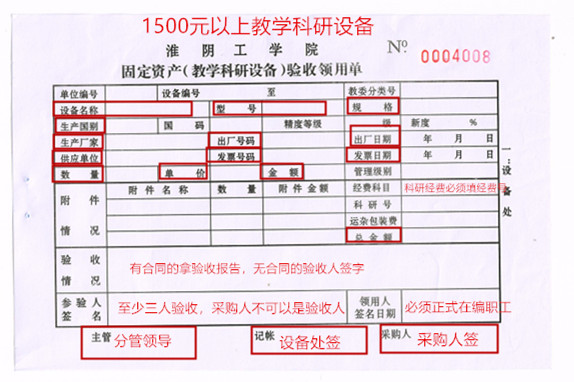 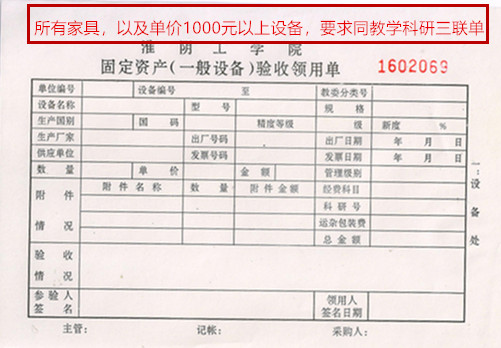 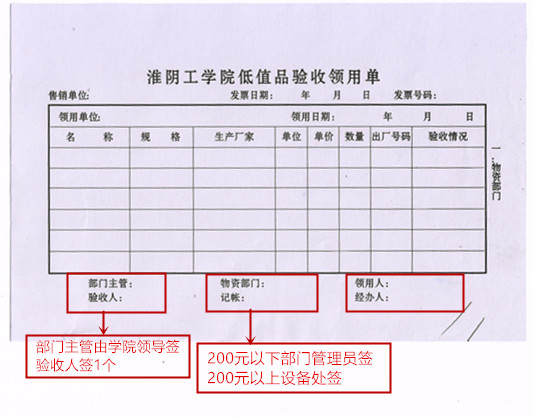 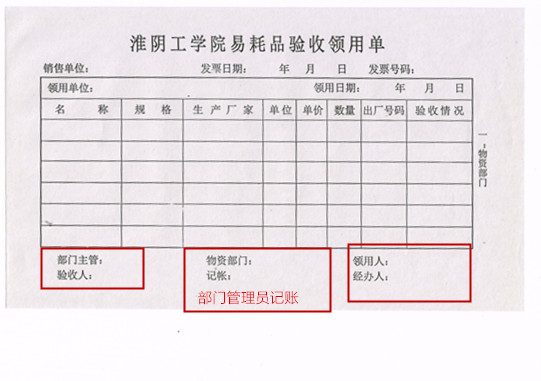 